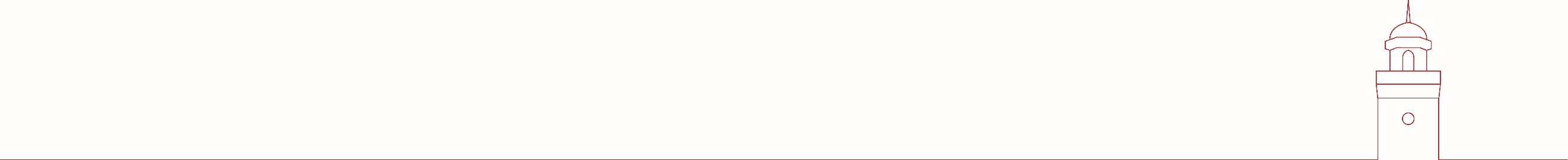 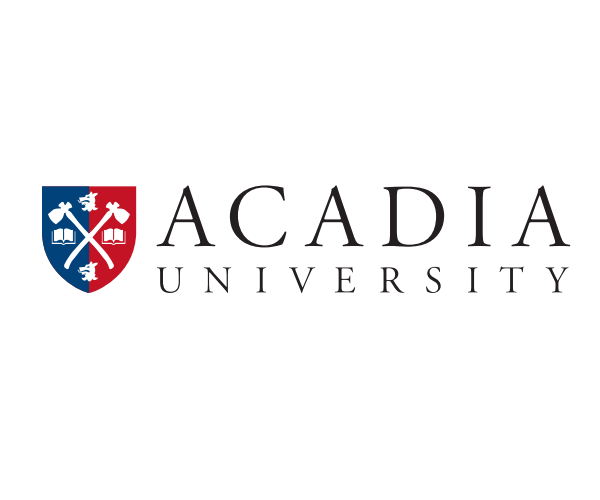 Minimum Wage Rate effective April 1, 2022
$13.35 + 4% vacation pay = $13.88/hour
If hourly rate is greater than $13.88 per hour, vacation pay may be included in hourly rateSend completed form to Human Resources for processing
Form Revision Date: March 2022SECTION 1: Request from Department or Budget Unit HeadSECTION 1: Request from Department or Budget Unit HeadPosition & Salary Information Position & Salary Information Position Title:      Department:      Position Reports to:      Work Schedule:	  varies/as needed  (see below)        	  same # of hours week to week      If the work schedule varies, hours will need to be entered and approved in Self Service on a biweekly basis.If the schedule is the same week to week, they can be paid on the salary payroll, and no time entry is required.If the work schedule varies, hours will need to be entered and approved in Self Service on a biweekly basis.If the schedule is the same week to week, they can be paid on the salary payroll, and no time entry is required.Hourly Rate:      /hour            Vacation Pay:   add 4% to hourly rate      included in rateSalary Account & Distribution:GL #:            %Salary Account & Distribution:GL #:            %Start Date:      Start Date:      End Date:      End Date:      First Name:      First Name:      Last Name:      Last Name:      Entering/Approving Hours with Colleague Self ServiceEntering/Approving Hours with Colleague Self ServiceEntering/Approving Hours with Colleague Self ServiceEntering/Approving Hours with Colleague Self ServiceWill the employee be entering time worked themselves? Will the employee be entering time worked themselves?   Yes       No  Yes       NoIs the employee a current Acadia Student?Is the employee a current Acadia Student?  Yes       No    Colleague/Student #        Yes       No    Colleague/Student #      Individual authorized to enter/approve hours in Self Service:Individual authorized to enter/approve hours in Self Service:Department or Budget Unit Head AuthorizationDepartment or Budget Unit Head AuthorizationDepartment or Budget Unit Head AuthorizationDepartment or Budget Unit Head AuthorizationName (Please print)Signature (Please sign)Signature (Please sign)DatePayroll Use OnlyPayroll Use OnlyPayroll Use OnlyEmployee Number: Position Code: Earnings Code: 